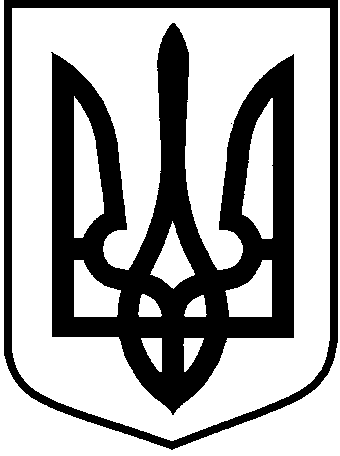 ЛОЦКИНСЬКА  сільська  радаБаштанського району Миколаївської областіРОЗПОРЯДЖЕННЯ      сільського головиПро початок проведення в Лоцкинської сільській  раді  перевірки, передбаченоїЗаконом України «Про запобігання корупції»    Відповідно до Постанови № 171 «Про затвердження порядку проведення спеціальної перевірки стосовно осіб, які претендують на зайняття посад, які передбачують зайняття відповідального або особливо відповідального становища, та посад з підвищеним корупційним ризиком, і  внесення змін до деяких постанов КМУ» та ч. 1,3 ст.ст. 57,58 Закону України «Про запобігання корупції», керуючись ст. 40 Закону України «Про місцеве самоврядування в Україні»Розпочати спецперевірку секретаря Лоцкинської сільської ради, Кузьменко Ніно Гівієвни, з 18 липня 2019 року.Назначити уповноваженою особою за проведення заходів з відповідної  перевірки   інспектора сільської ради   Романишину Раїсу Миколаївну. 3. Уповноваженій  особі  сільської  ради  з  проведення  заходів  перевірки забезпечити оприлюднення цього розпорядження на офіційному веб-сайті    сільської ради.4.  Кузьменко Ніно Гівієвни у десятиденний строк з дня початку проведення перевірки подати уповноваженій особі власноручно написану заяву про те, що до них  не застосовуються  заборони, визначені частиною третьою або четвертою статті 1 Закону, про згоду на проходження перевірки та оприлюднення відомостей щодо них  за встановленою формою.5. Уповноваженій  особі    сільської  ради  з  проведення  заходів  з  відповідної перевірки протягом трьох днів після одержання заяви забезпечити розміщення на офіційному веб-сайті  сільської ради інформацію про початок проходження перевірки особою, копії її заяви та декларації (крім відомостей, що віднесені Законом до інформації з обмеженим доступом).6. Контроль за виконанням  даного розпорядження  залишаю за собою.   Сільський голова                                                                         Л.М. Кузьміна     17 липня 2019 рокус.  Лоцкине№           32 - р   